Областное государственное автономное  профессиональное образовательное учреждение «Шебекинский техникум промышленности и транспорта»ПРИКАЗот    25.10.2023 г. 			Шебекино				№ 417/05-02/СО зачислении в ОГАПОУ «ШТПТ»На основании протокола заседания приёмной комиссии от 25.10.2023 года №14ПРИКАЗЫВАЮ:Зачислить с 25.10.2023 года в число студентов очной формы обучения ОГАПОУ «Шебекинский техникум промышленности и транспорта» за счет средств бюджета Белгородской области следующих абитуриентов:специальности 38.02.03 Операционная деятельность в логистикеспециальности 18.02.12  Технология аналитического контроля органических соединенийИ.о. директора техникума:	    			Н.А.Якимова                       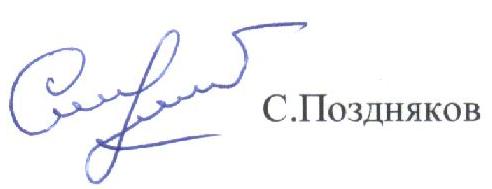 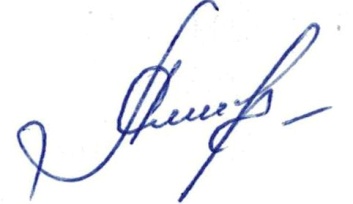 Исп. Шевлякова Л.А.1Свидлову Карину Григорьевну1Вайтихович Амалию Алексеевну